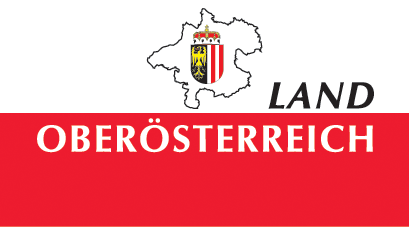 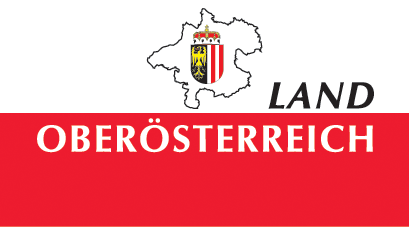 Amt der Oö. LandesregierungDirektion für Landesplanung, wirtschaftliche und ländliche EntwicklungAbteilung Land- und Forstwirtschaft4021 Linz  •  Bahnhofplatz 1